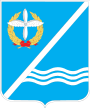 Совет Качинского муниципального округа города СевастополяРЕШЕНИЕ  №17/133Руководствуясь Федеральным законом от 06.10.2003 г. № 131-ФЗ «Об общих принципах организации местного самоуправления в Российской Федерации», Бюджетным кодексом Российской Федерации, Законом города Севастополя «О бюджете города Севастополя на 2016 год», Законом города Севастополя от 30.12.2014 №102-ЗС «О местном самоуправлении в городе Севастополе», Уставом внутригородского муниципального образования, утвержденным решением Совета Качинского муниципального округа от 19.03.2015 № 13, решениями Совета Качинского муниципального округа об утверждении муниципальных программ, Совет Качинского муниципального округаРЕШИЛ: 1. Утвердить основные характеристики бюджета внутригородского муниципального образования города Севастополя Качинский муниципальный округ на 2016 год1) общий объем доходов бюджета внутригородского муниципального образования города Севастополя Качинский муниципальный округ в сумме 9746,2 тыс. рублей, в том числе объем межбюджетных трансфертов, получаемых из бюджета города Севастополя в сумме 9655,2 тыс. рублей (ПРИЛОЖЕНИЕ 1).2) общий объем расходов бюджета внутригородского муниципального образования города Севастополя Качинский муниципальный округ в сумме 9746,2 тыс. рублей.3) верхний предел муниципального внутреннего долга внутригородского муниципального образования города Севастополя Качинский муниципальный округ на 1 января 2017 года в сумме 0,00 тыс.рублей (ПРИЛОЖЕНИЕ 2).2. Утвердить перечень главных администраторов доходов бюджета внутригородского муниципального образования города Севастополя Качинский муниципальный округ и закрепляемые за ними виды (подвиды) доходов бюджета внутригородского муниципального образования города Севастополя Качинский муниципальный округ (ПРИЛОЖЕНИЕ 3).3. Установить, что в бюджет внутригородского муниципального образования города Севастополя Качинский муниципальный округ подлежат зачислению доходы в соответствии с Законом города Севастополя «О бюджете города Севастополя на 2016 год».4. Утвердить ведомственную структуру расходов бюджета внутригородского муниципального образования города Севастополя Качинский муниципальный округ по главным распорядителям бюджетных средств, целевым статьям расходов, группам и подгруппам видов расходов классификации расходов бюджета на 2016 год (ПРИЛОЖЕНИЕ 4).5. Утвердить распределение бюджетных ассигнований по разделам, подразделам, целевым статьям и группам видов расходов классификации расходов бюджета внутригородского муниципального образования города Севастополя Качинский муниципальный округ на 2016 год (ПРИЛОЖЕНИЕ 5).6. Утвердить структуру источников финансирования дефицита бюджета внутригородского муниципального образования города Севастополя Качинский муниципальный округ на 2016 год (ПРИЛОЖЕНИЕ 6).7. Установить, что в расходах бюджета внутригородского муниципального образования города Севастополя Качинский муниципальный округ на 2016 год предусматриваются 1049,3 тыс. рублей на проведение мероприятий по информированию граждан  о деятельности органов местного самоуправления Качинского муниципального округа, профилактику проявлений терроризма и экстремизма, проведение массовых, социально-значимых, праздничных, культурных и спортивных мероприятий муниципального значения, в том числе посвященных знаменательным событиям и памятным датам, установленным в Российской Федерации, городе Севастополе, внутригородском муниципальном образовании.  Расходы, определенные абзацем 1 пункта 7, предусматриваются местной администрации внутригородского муниципального образования Севастополя Качинский муниципальный округ.Финансирование расходов, предусмотренных абзацем 1 пункта 7, осуществляется после принятия соответствующего нормативно-правового акта и на основании порядка расходования средств, устанавливаемого местной администрацией внутригородского муниципального образования Севастополя Качинский муниципальный округ.8. Установить, что в расходах бюджета внутригородского муниципального образования города Севастополя Качинский муниципальный округ на 2016 год предусматриваются 110,0 тыс. рублей резервного фонда на обеспечение непредвиденных затрат.9. Установить, что финансовый орган имеет право принимать решение о частичном доведении лимитов главным распорядителям бюджетных средств внутригородского муниципального образования города Севастополя Качинский муниципальный округ. 10. Установить, что органом, уполномоченным на получение данных по лицевым счетам главных администраторов доходов бюджета внутригородского муниципального образования города Севастополя Качинский муниципальный округ, предоставляемых Управлением Федерального казначейства по г. Севастополю, является финансово-экономический отдел местной администрации внутригородского муниципального образования города Севастополя Качинский муниципальный округ.11. Обратиться в адрес Правительства Севастополя о содействии в вопросе официального опубликования проекта бюджета внутригородского муниципального образования города Севастополя Качинский муниципальный округ на 2016 год с одновременным уведомлением об опубликовании в официальном печатном органе города Севастополя.	12. Настоящее решение вступает в силу со дня его опубликования.	13. Контроль за исполнением настоящего решения возложить на председателя Совета Качинского муниципального округа Герасим Н.М.Приложение 3 к решению Совета Качинского муниципального округа от "30" декабря 2015 года № 17/133 "О бюджете внутригородского муниципального образования города Севастополя Качинский муниципальный округ на 2016 год".Перечень главных администраторов доходов внутригородского муниципального образования города Севастополя Качинский муниципальный округ и закрепляемые за ними виды (подвиды) доходов бюджета внутригородского муниципального образования города Севастополя Качинский муниципальный округI созывXVII сессия2014 - 2016 гг.30 декабря 2015 годапгт. КачаО бюджете внутригородского муниципального образования города Севастополя Качинский муниципальный округ на 2016 г.Глава ВМО Качинский МО, исполняющий полномочия председателя Совета, Глава местной администрацииН.М. Герасим Приложение 1к решению Совета внутригородского муниципального образования города Севастополя Качинский муниципальный округ от 30.12.2015 г. № 17/133 "О  бюджете внутригородского муниципального образования города Севастополя Качинский муниципальный округ на 2016 год".к решению Совета внутригородского муниципального образования города Севастополя Качинский муниципальный округ от 30.12.2015 г. № 17/133 "О  бюджете внутригородского муниципального образования города Севастополя Качинский муниципальный округ на 2016 год".к решению Совета внутригородского муниципального образования города Севастополя Качинский муниципальный округ от 30.12.2015 г. № 17/133 "О  бюджете внутригородского муниципального образования города Севастополя Качинский муниципальный округ на 2016 год".к решению Совета внутригородского муниципального образования города Севастополя Качинский муниципальный округ от 30.12.2015 г. № 17/133 "О  бюджете внутригородского муниципального образования города Севастополя Качинский муниципальный округ на 2016 год".Глава ВМО Качинского МО, исполняющий 
полномочия председателя Совета, 
Глава местной администрацииГлава ВМО Качинского МО, исполняющий 
полномочия председателя Совета, 
Глава местной администрацииГлава ВМО Качинского МО, исполняющий 
полномочия председателя Совета, 
Глава местной администрацииН.М. ГерасимПриложение 2Приложение 2Приложение 2к решению Совета внутригородского муниципального образования города Севастополя Качинский муниципальный округ от 30.12.2015 г. № 17/133 "О  бюджете внутригородского муниципального образования города Севастополя Качинский муниципальный округ на 2016 год".к решению Совета внутригородского муниципального образования города Севастополя Качинский муниципальный округ от 30.12.2015 г. № 17/133 "О  бюджете внутригородского муниципального образования города Севастополя Качинский муниципальный округ на 2016 год".к решению Совета внутригородского муниципального образования города Севастополя Качинский муниципальный округ от 30.12.2015 г. № 17/133 "О  бюджете внутригородского муниципального образования города Севастополя Качинский муниципальный округ на 2016 год".Верхний предел муниципального долга на 2016 год 
Верхний предел муниципального долга на 2016 год 
Верхний предел муниципального долга на 2016 год 
Верхний предел муниципального долга на 2016 год 
Верхний предел муниципального долга на 2016 год 
Верхний предел муниципального долга на 2016 год 
Верхний предел муниципального долга на 2016 год 
Верхний предел муниципального долга на 2016 год 
Верхний предел муниципального долга на 2016 год 
Верхний предел муниципального долга на 2016 год 
тыс.руб.тыс.руб.№ п/пНаименованиеНаименованиеНаименованиеНаименованиеНаименованиеНаименованиеСуммаСуммаСумма№ п/пНаименованиеНаименованиеНаименованиеНаименованиеНаименованиеНаименование2016 год 2017 год2018 год1Размер муниципального внутреннего долга внутригородского муниципального образования города Севастополя Качинский муниципальный округ по состоянию на 01.01.2016 г.Размер муниципального внутреннего долга внутригородского муниципального образования города Севастополя Качинский муниципальный округ по состоянию на 01.01.2016 г.Размер муниципального внутреннего долга внутригородского муниципального образования города Севастополя Качинский муниципальный округ по состоянию на 01.01.2016 г.Размер муниципального внутреннего долга внутригородского муниципального образования города Севастополя Качинский муниципальный округ по состоянию на 01.01.2016 г.Размер муниципального внутреннего долга внутригородского муниципального образования города Севастополя Качинский муниципальный округ по состоянию на 01.01.2016 г.Размер муниципального внутреннего долга внутригородского муниципального образования города Севастополя Качинский муниципальный округ по состоянию на 01.01.2016 г.0001в том числе:в том числе:в том числе:в том числе:в том числе:в том числе:1долг по рассроченным централизованным кредитам банкадолг по рассроченным централизованным кредитам банкадолг по рассроченным централизованным кредитам банкадолг по рассроченным централизованным кредитам банкадолг по рассроченным централизованным кредитам банкадолг по рассроченным централизованным кредитам банка0001долг по бюджетным ссудам долг по бюджетным ссудам долг по бюджетным ссудам долг по бюджетным ссудам долг по бюджетным ссудам долг по бюджетным ссудам 0002Остаток задолженности по муниципальному внутреннему долгу на конец периодаОстаток задолженности по муниципальному внутреннему долгу на конец периодаОстаток задолженности по муниципальному внутреннему долгу на конец периодаОстаток задолженности по муниципальному внутреннему долгу на конец периодаОстаток задолженности по муниципальному внутреннему долгу на конец периодаОстаток задолженности по муниципальному внутреннему долгу на конец периода000Глава ВМО Качинского МО, исполняющий 
полномочия председателя Совета, 
Глава местной администрацииГлава ВМО Качинского МО, исполняющий 
полномочия председателя Совета, 
Глава местной администрацииГлава ВМО Качинского МО, исполняющий 
полномочия председателя Совета, 
Глава местной администрацииГлава ВМО Качинского МО, исполняющий 
полномочия председателя Совета, 
Глава местной администрацииГлава ВМО Качинского МО, исполняющий 
полномочия председателя Совета, 
Глава местной администрацииН.М. ГерасимКод бюджетнойклассификацииРоссийской ФедерацииКод бюджетнойклассификацииРоссийской ФедерацииНаименование доходов  бюджетаНаименование доходов  бюджетаНаименование доходов  бюджетаГлавного администратора доходовдоходовбюджетаНаименование доходов  бюджетаНаименование доходов  бюджетаНаименование доходов  бюджета950Местная администрация внутригородского муниципального образования города Севастополя Качинский муниципальный округМестная администрация внутригородского муниципального образования города Севастополя Качинский муниципальный округМестная администрация внутригородского муниципального образования города Севастополя Качинский муниципальный округМестная администрация внутригородского муниципального образования города Севастополя Качинский муниципальный округ9501 11 09043 03 0000120Прочие поступления от использования имущества, находящегося в собственности внутригородских муниципальных образований городов федерального значения и созданных ими учреждений (за исключением имущества муниципальных бюджетных и автономных учреждений, а также имущества муниципальных унитарных предприятий, в том числе казенных)Прочие поступления от использования имущества, находящегося в собственности внутригородских муниципальных образований городов федерального значения и созданных ими учреждений (за исключением имущества муниципальных бюджетных и автономных учреждений, а также имущества муниципальных унитарных предприятий, в том числе казенных)Прочие поступления от использования имущества, находящегося в собственности внутригородских муниципальных образований городов федерального значения и созданных ими учреждений (за исключением имущества муниципальных бюджетных и автономных учреждений, а также имущества муниципальных унитарных предприятий, в том числе казенных)9501 13 01993 03 0000130Прочие доходы от оказания платных услуг (работ) получателями средств бюджетов внутригородских муниципальных образований городов федерального значенияПрочие доходы от оказания платных услуг (работ) получателями средств бюджетов внутригородских муниципальных образований городов федерального значенияПрочие доходы от оказания платных услуг (работ) получателями средств бюджетов внутригородских муниципальных образований городов федерального значения9501 13 02063 03 0000130Доходы, поступающие в порядке возмещения расходов, понесенных в связи с эксплуатацией имущества внутригородских муниципальных образований городов федерального значенияДоходы, поступающие в порядке возмещения расходов, понесенных в связи с эксплуатацией имущества внутригородских муниципальных образований городов федерального значенияДоходы, поступающие в порядке возмещения расходов, понесенных в связи с эксплуатацией имущества внутригородских муниципальных образований городов федерального значения9501 13 02993 03 0000130Прочие доходы от компенсации затрат бюджетов внутригородских муниципальных образований городов федерального значенияПрочие доходы от компенсации затрат бюджетов внутригородских муниципальных образований городов федерального значенияПрочие доходы от компенсации затрат бюджетов внутригородских муниципальных образований городов федерального значения9501 16 21030 03 0000140Денежные взыскания (штрафы) и иные суммы, взыскиваемые с лиц, виновных в совершении преступлений, и в возмещении ущерба имуществу, зачисляемые в бюджеты внутригородских муниципальных образований городов федерального значенияДенежные взыскания (штрафы) и иные суммы, взыскиваемые с лиц, виновных в совершении преступлений, и в возмещении ущерба имуществу, зачисляемые в бюджеты внутригородских муниципальных образований городов федерального значенияДенежные взыскания (штрафы) и иные суммы, взыскиваемые с лиц, виновных в совершении преступлений, и в возмещении ущерба имуществу, зачисляемые в бюджеты внутригородских муниципальных образований городов федерального значения9501 16 23030 03 0000140Доходы от возмещения ущерба при возникновении страховых случаев, когда выгодоприобретателями выступают получатели средств бюджетов внутригородских муниципальных образований городов федерального значенияДоходы от возмещения ущерба при возникновении страховых случаев, когда выгодоприобретателями выступают получатели средств бюджетов внутригородских муниципальных образований городов федерального значенияДоходы от возмещения ущерба при возникновении страховых случаев, когда выгодоприобретателями выступают получатели средств бюджетов внутригородских муниципальных образований городов федерального значения9501 16 23031 03 0000140Доходы от возмещения ущерба при возникновении страховых случаев по обязательному страхованию гражданской ответственности, когда выгодоприобретателями выступают получатели средств бюджетов внутригородских муниципальных образований городов федерального значенияДоходы от возмещения ущерба при возникновении страховых случаев по обязательному страхованию гражданской ответственности, когда выгодоприобретателями выступают получатели средств бюджетов внутригородских муниципальных образований городов федерального значенияДоходы от возмещения ущерба при возникновении страховых случаев по обязательному страхованию гражданской ответственности, когда выгодоприобретателями выступают получатели средств бюджетов внутригородских муниципальных образований городов федерального значения9501 16 23032 03 0000140Доходы от возмещения ущерба при возникновении иных страховых случаев, когда выгодоприобретателями выступают получатели средств бюджетов внутригородских муниципальных образований городов федерального значенияДоходы от возмещения ущерба при возникновении иных страховых случаев, когда выгодоприобретателями выступают получатели средств бюджетов внутригородских муниципальных образований городов федерального значенияДоходы от возмещения ущерба при возникновении иных страховых случаев, когда выгодоприобретателями выступают получатели средств бюджетов внутригородских муниципальных образований городов федерального значения9501 16 33030 03 0000140Денежные взыскания (штрафы) за нарушение законодательства Российской Федерации о контрактной системе в сфере закупок товаров, работ, услуг для обеспечения государственных и муниципальных нужд для нужд внутригородских муниципальных образований городов федерального значенияДенежные взыскания (штрафы) за нарушение законодательства Российской Федерации о контрактной системе в сфере закупок товаров, работ, услуг для обеспечения государственных и муниципальных нужд для нужд внутригородских муниципальных образований городов федерального значенияДенежные взыскания (штрафы) за нарушение законодательства Российской Федерации о контрактной системе в сфере закупок товаров, работ, услуг для обеспечения государственных и муниципальных нужд для нужд внутригородских муниципальных образований городов федерального значения9501 16 90030 03 0000140Прочие поступления от денежных взысканий (штрафов) и иных сумм в возмещение ущерба, зачисляемые в бюджеты внутригородских муниципальных образований городов федерального значенияПрочие поступления от денежных взысканий (штрафов) и иных сумм в возмещение ущерба, зачисляемые в бюджеты внутригородских муниципальных образований городов федерального значенияПрочие поступления от денежных взысканий (штрафов) и иных сумм в возмещение ущерба, зачисляемые в бюджеты внутригородских муниципальных образований городов федерального значения9501 17 01030 03 0000180Невыясненные поступления, зачисляемые в бюджеты внутригородских муниципальных образований городов федерального значенияНевыясненные поступления, зачисляемые в бюджеты внутригородских муниципальных образований городов федерального значенияНевыясненные поступления, зачисляемые в бюджеты внутригородских муниципальных образований городов федерального значения9501 17 05030 03 0000180Прочие неналоговые доходы бюджетов внутригородских муниципальных образований городов федерального значенияПрочие неналоговые доходы бюджетов внутригородских муниципальных образований городов федерального значенияПрочие неналоговые доходы бюджетов внутригородских муниципальных образований городов федерального значения9502 01 03010 03 0000180Предоставление нерезидентами грантов для получателей средств бюджетов внутригородских муниципальных образований городов федерального значенияПредоставление нерезидентами грантов для получателей средств бюджетов внутригородских муниципальных образований городов федерального значенияПредоставление нерезидентами грантов для получателей средств бюджетов внутригородских муниципальных образований городов федерального значения9502 01 03020 03 0000180Поступления от денежных пожертвований, предоставляемых нерезидентами получателям средств бюджетов внутригородских муниципальных образований городов федерального значенияПоступления от денежных пожертвований, предоставляемых нерезидентами получателям средств бюджетов внутригородских муниципальных образований городов федерального значенияПоступления от денежных пожертвований, предоставляемых нерезидентами получателям средств бюджетов внутригородских муниципальных образований городов федерального значения9502 01 03099 03 0000180Прочие безвозмездные поступления от нерезидентов в бюджеты внутригородских муниципальных образований городов федерального значенияПрочие безвозмездные поступления от нерезидентов в бюджеты внутригородских муниципальных образований городов федерального значенияПрочие безвозмездные поступления от нерезидентов в бюджеты внутригородских муниципальных образований городов федерального значения9502 02 01001 03 0000 151Дотации бюджетам внутригородских муниципальных образований городов федерального значения на выравнивание бюджетной обеспеченностиДотации бюджетам внутригородских муниципальных образований городов федерального значения на выравнивание бюджетной обеспеченностиДотации бюджетам внутригородских муниципальных образований городов федерального значения на выравнивание бюджетной обеспеченности9502 03 03010 03 0000 180Предоставление государственными (муниципальными) организациями грантов для получателей средств бюджетов внутригородских муниципальных образований городов федерального значенияПредоставление государственными (муниципальными) организациями грантов для получателей средств бюджетов внутригородских муниципальных образований городов федерального значенияПредоставление государственными (муниципальными) организациями грантов для получателей средств бюджетов внутригородских муниципальных образований городов федерального значения9502 04 03020 03 0000 180Поступления от денежных пожертвований, предоставляемых негосударственными организациями получателям средств бюджетов внутригородских муниципальных образований городов федерального значенияПоступления от денежных пожертвований, предоставляемых негосударственными организациями получателям средств бюджетов внутригородских муниципальных образований городов федерального значенияПоступления от денежных пожертвований, предоставляемых негосударственными организациями получателям средств бюджетов внутригородских муниципальных образований городов федерального значения9502 07 03000 03 0000 180Прочие безвозмездные поступления в бюджеты внутригородских муниципальных образований городов федерального значенияПрочие безвозмездные поступления в бюджеты внутригородских муниципальных образований городов федерального значенияПрочие безвозмездные поступления в бюджеты внутригородских муниципальных образований городов федерального значения9502 07 03010 03 0000 180Поступления от денежных пожертвований, предоставляемых физическими лицами получателям средств бюджетов внутригородских муниципальных образований городов федерального значенияПоступления от денежных пожертвований, предоставляемых физическими лицами получателям средств бюджетов внутригородских муниципальных образований городов федерального значенияПоступления от денежных пожертвований, предоставляемых физическими лицами получателям средств бюджетов внутригородских муниципальных образований городов федерального значения9502 08 03000 03 0000 180Перечисления из бюджетов внутригородских муниципальных образований городов федерального значения (в бюджеты внутригородских муниципальных образований городов федерального значения) для осуществления возврата (зачета) излишне уплаченных или излишне взысканных сумм налогов, сборов и иных платежей, а также сумм процентов за несвоевременное осуществление такого возврата и процентов, начисленных на излишне взысканные сумыПеречисления из бюджетов внутригородских муниципальных образований городов федерального значения (в бюджеты внутригородских муниципальных образований городов федерального значения) для осуществления возврата (зачета) излишне уплаченных или излишне взысканных сумм налогов, сборов и иных платежей, а также сумм процентов за несвоевременное осуществление такого возврата и процентов, начисленных на излишне взысканные сумыПеречисления из бюджетов внутригородских муниципальных образований городов федерального значения (в бюджеты внутригородских муниципальных образований городов федерального значения) для осуществления возврата (зачета) излишне уплаченных или излишне взысканных сумм налогов, сборов и иных платежей, а также сумм процентов за несвоевременное осуществление такого возврата и процентов, начисленных на излишне взысканные сумыГлава ВМО Качинского МО, исполняющий полномочия председателя Совета, Глава местной администрации                                                         Н.М. ГерасимГлава ВМО Качинского МО, исполняющий полномочия председателя Совета, Глава местной администрации                                                         Н.М. ГерасимГлава ВМО Качинского МО, исполняющий полномочия председателя Совета, Глава местной администрации                                                         Н.М. ГерасимГлава ВМО Качинского МО, исполняющий полномочия председателя Совета, Глава местной администрации                                                         Н.М. ГерасимПриложение 4Приложение 4Приложение 4к решению Совета внутригородского муниципального образования города Севастополя Качинский муниципальный округ от 30.12.2015 г. № 17/133 "О бюджете внутригородского муниципального образования города Севастополя Качинский муниципальный округ на 2016 год".к решению Совета внутригородского муниципального образования города Севастополя Качинский муниципальный округ от 30.12.2015 г. № 17/133 "О бюджете внутригородского муниципального образования города Севастополя Качинский муниципальный округ на 2016 год".к решению Совета внутригородского муниципального образования города Севастополя Качинский муниципальный округ от 30.12.2015 г. № 17/133 "О бюджете внутригородского муниципального образования города Севастополя Качинский муниципальный округ на 2016 год".Структура расходов бюджета внутригородского муниципального образоваания города Севастополя 
Качинский муниципальный округ на 2016 год.Структура расходов бюджета внутригородского муниципального образоваания города Севастополя 
Качинский муниципальный округ на 2016 год.Структура расходов бюджета внутригородского муниципального образоваания города Севастополя 
Качинский муниципальный округ на 2016 год.Структура расходов бюджета внутригородского муниципального образоваания города Севастополя 
Качинский муниципальный округ на 2016 год.Структура расходов бюджета внутригородского муниципального образоваания города Севастополя 
Качинский муниципальный округ на 2016 год.Структура расходов бюджета внутригородского муниципального образоваания города Севастополя 
Качинский муниципальный округ на 2016 год.Структура расходов бюджета внутригородского муниципального образоваания города Севастополя 
Качинский муниципальный округ на 2016 год.тыс.руб.НаименованиеКод главыразделподразделЦСРвид расходов2016 годВСЕГО РАСХОДОВ:9746,2ОБЩЕГОСУДАРСТВЕННЫЕ РАСХОДЫ95001008696,9Непрограммные расходы950010070 0 00 000008696,9Функционирование высшего должностного лица субъекта Российской Федерации и муниципального образования95001021136,8Функционирование высшего должностного лица муниципального образования950010271 0 00 000001136,8Функционирование высшего должностного лица муниципального образования950010271 Б 00 710001136,8Глава муниципального образования950010271 Б 00 710101136,8Расходы на выплаты персоналу государственных (муниципальных) органов950010271 Б 00 710101001136,8Функционирование законодательных (представительных) органов государственной власти и представительных органов муниципальных образований950010342,4Функционирование законодательного (представительного) органа муниципальных образований950010372 0 00 0000042,4Функционирования представительного органа муниципального образования950010372 Б 00 7100042,4Обеспечение функционирования представительного органа муниципального образования950010372 Б 00 7101042,4Расходы на выплаты персоналу государственных (муниципальных) органов950010372 Б 00 7101010042,4Функционирование Правительства Российской Федерации, высших исполнительных органов государственной власти субъектов Российской Федерации, местных администраций95001047407,7Функционирование исполнительно-распорядительного органа внутригородского муниципального образования (местной администрации)950010473 0 00 000007407,7Обеспечение функционирования исполнительно-распорядительного органа внутригородского муниципального образования (местной администрации)950010473 Б 00 710007407,7Обеспечение деятельности местной администрации внутригородского муниципального образования для решения вопросов местного значения.950010473 Б 00 710107407,7Расходы на выплаты персоналу государственных (муниципальных) органов950010473 Б 00 710101006962,7Иные закупки товаров, работ и услуг для обеспечения государственных (муниципальных) нужд950010473 Б 00 71010200445Резервный фонд9500111110Резервный фонд, предусмотренный в бюджете внутригородского муниципального образования950011174 0 00 00000110Резервный фонд, предусмотренный в бюджете внутригородского муниципального образования950011174 Б 00 71000110Резервный фонд, предусмотренный в бюджете внутригородского муниципального образования950011174 Б 00 71010110Резервные средства950011174 Б 00 71010800110ОБЕСПЕЧЕНИЕ БЕЗОПАСНОСТИ9500300250,0Другие вопросы в области национальной безопасности и правоохранительной деятельности9500314250,0Обеспечение безопасности950031432 0 00 00000250,0Профилактика терроризма и экстремизма950031432 1 00 00000250,0Профилактика терроризма и экстремизма в муниципальном образовании950031432 1 00 72000250,0Реализация мероприятий, направленных на профилактику терроризма, экстремизма, минимализацию и ликвидацию последствий проявления терроризма и экстремизмана территории муниципального образования950031432 1 00 720100,0Иные закупки товаров, работ и услуг для обеспечения государственных (муниципальных) нужд950031432 1 00 72010200250,0КУЛЬТУРА, КИНЕМАТОГРАФИЯ9500800300,0Другие вопросы в области культуры, кинематографии9500804300,0Культура внутригородского муниципального образования950080411 0 00 00000300,0Подпрограмма "Праздники"950080411 1 00 00000220,0Организация местных праздничных и иных зрелищных мероприятий950080411 1 00 72000220,0Местные праздничные и иные зрелищные мероприятия950080411 1 00 72010220,0Иные закупки товаров, работ и услуг для обеспечения государственных (муниципальных) нужд950080411 1 00 72010200220,0Подпрограмма "Военно-патриотическое воспитание"950080411 2 00 0000080,0Организация местных военно-патриотических акций950080411 2 00 7200080,0Местные военно-патриотические акции и мероприятия950080411 2 00 7201080,0Иные закупки товаров, работ и услуг для обеспечения государственных (муниципальных) нужд950080411 2 00 7201020080,0ФИЗИЧЕСКАЯ КУЛЬТУРА И СПОРТ9501100219,3Физическая культура9501101219,3Спорт внутригородского муниципального образования950110113 0 00 00000100Подпрограмма "Физическая культура"950110113 1 00 00000100,0Физкультурные мероприятия на территории внутригородского муниципального образования950110113 1 00 72000100,0Реализация мероприятий, направленных на развитие физкультуры муниципального образования950110113 1 00 72010100,0Иные закупки товаров, работ и услуг для обеспечения государственных (муниципальных) нужд950110113 1 00 72010200100,0Массовый спорт9501102119,3Спорт внутригородского муниципального образования950110213 0 00 00000119,3Подпрограмма "Массовый спорт"950110213 2 00 00000119,3Спортивно-массовые мероприятия на территории внутригородского муниципального образования950110213 2 00 72000119,3Реализация мероприятий, направленных на развитие спорта муниципального образования950110213 2 00 72010119,3Иные закупки товаров, работ и услуг для обеспечения государственных (муниципальных) нужд950110213 2 00 72010200119,3ИНФОРМАЦИОННОЕ ОБЩЕСТВО9501200280Другие вопросы в области средств массовой информации9501204280Информационное общество950120423 0 00 00000280Информационная среда950120423 1 00 00000280Информирование жителей о деятельности органов местного самоуправления950120423 1 00 72000280Реализация мероприятий, направленных на информирование жителей о деятельности органов местного самоуправления950120423 1 00 72010280Иные закупки товаров, работ и услуг для обеспечения государственных (муниципальных) нужд950120423 1 00 72010200280Глава ВМО Качинского МО, исполняющий 
полномочия председателя Совета, 
Глава местной администрацииН.М. ГерасимПриложение 5Приложение 5Приложение 5к решению Совета внутригородского муниципального образования города Севастополя Качинский муниципальный округ от 30.12.2015 г. № 17/133 "О бюджете внутригородского муниципального образования города Севастополя Качинский муниципальный округ на 2016 год".к решению Совета внутригородского муниципального образования города Севастополя Качинский муниципальный округ от 30.12.2015 г. № 17/133 "О бюджете внутригородского муниципального образования города Севастополя Качинский муниципальный округ на 2016 год".к решению Совета внутригородского муниципального образования города Севастополя Качинский муниципальный округ от 30.12.2015 г. № 17/133 "О бюджете внутригородского муниципального образования города Севастополя Качинский муниципальный округ на 2016 год".Распределение бюджетных ассигнований по разделам, подразделам, целевым статьям и видам расходов классификации расходов бюджета внутригородского муниципального образования города Севастополя Качинский муниципальный округ на 2016 годРаспределение бюджетных ассигнований по разделам, подразделам, целевым статьям и видам расходов классификации расходов бюджета внутригородского муниципального образования города Севастополя Качинский муниципальный округ на 2016 годРаспределение бюджетных ассигнований по разделам, подразделам, целевым статьям и видам расходов классификации расходов бюджета внутригородского муниципального образования города Севастополя Качинский муниципальный округ на 2016 годРаспределение бюджетных ассигнований по разделам, подразделам, целевым статьям и видам расходов классификации расходов бюджета внутригородского муниципального образования города Севастополя Качинский муниципальный округ на 2016 годРаспределение бюджетных ассигнований по разделам, подразделам, целевым статьям и видам расходов классификации расходов бюджета внутригородского муниципального образования города Севастополя Качинский муниципальный округ на 2016 годРаспределение бюджетных ассигнований по разделам, подразделам, целевым статьям и видам расходов классификации расходов бюджета внутригородского муниципального образования города Севастополя Качинский муниципальный округ на 2016 годтыс.руб.НаименованиеразделподразделЦСРвид расходов2016 годВСЕГО РАСХОДОВ:9746,2ОБЩЕГОСУДАРСТВЕННЫЕ РАСХОДЫ01008696,9Непрограммные расходы010070 0 00 000008696,9Функционирование высшего должностного лица субъекта Российской Федерации и муниципального образования01021136,8Функционирование высшего должностного лица муниципального образования010271 0 00 000001136,8Функционирование высшего должностного лица муниципального образования010271 Б 00 710001136,8Глава муниципального образования010271 Б 00 710101136,8Расходы на выплаты персоналу государственных (муниципальных) органов010271 Б 00 710101001136,8Функционирование законодательных (представительных) органов государственной власти и представительных органов муниципальных образований010342,4Функционирование законодательного (представительного) органа муниципальных образований010372 0 00 0000042,4Функционирования представительного органа муниципального образования010372 Б 00 7100042,4Обеспечение функционирования представительного органа муниципального образования010372 Б 00 7101042,4Расходы на выплаты персоналу государственных (муниципальных) органов010372 Б 00 7101010042,4Функционирование Правительства Российской Федерации, высших исполнительных органов государственной власти субъектов Российской Федерации, местных администраций01047407,7Функционирование исполнительно-распорядительного органа внутригородского муниципального образования (местной администрации)010473 0 00 000007407,7Обеспечение функционирования исполнительно-распорядительного органа внутригородского муниципального образования (местной администрации)010473 Б 00 710007407,7Обеспечение деятельности местной администрации внутригородского муниципального образования для решения вопросов местного значения.010473 Б 00 710107407,7Расходы на выплаты персоналу государственных (муниципальных) органов010473 Б 00 710101006962,7Иные закупки товаров, работ и услуг для обеспечения государственных (муниципальных) нужд010473 Б 00 71010200445Резервный фонд0111110Резервный фонд, предусмотренный в бюджете внутригородского муниципального образования011174 0 00 00000110Резервный фонд, предусмотренный в бюджете внутригородского муниципального образования011174 Б 00 71000110Резервный фонд, предусмотренный в бюджете внутригородского муниципального образования011174 Б 00 71010110Резервные средства011174 Б 00 71010800110ОБЕСПЕЧЕНИЕ БЕЗОПАСНОСТИ0300250,0Другие вопросы в области национальной безопасности и правоохранительной деятельности0314250,0Обеспечение безопасности031432 0 00 00000250,0Профилактика терроризма и экстремизма031432 1 00 00000250,0Профилактика терроризма и экстремизма в муниципальном образовании031432 1 00 72000250,0Реализация мероприятий, направленных на профилактику терроризма, экстремизма, минимализацию и ликвидацию последствий проявления терроризма и экстремизмана территории муниципального образования031432 1 00 720100,0Иные закупки товаров, работ и услуг для обеспечения государственных (муниципальных) нужд031432 1 00 72010200250,0КУЛЬТУРА, КИНЕМАТОГРАФИЯ0800300,0Другие вопросы в области культуры, кинематографии0804300,0Культура внутригородского муниципального образования080411 0 00 00000300,0Подпрограмма "Праздники"080411 1 00 00000220,0Организация местных праздничных и иных зрелищных мероприятий080411 1 00 72000220,0Местные праздничные и иные зрелищные мероприятия080411 1 00 72010220,0Иные закупки товаров, работ и услуг для обеспечения государственных (муниципальных) нужд080411 1 00 72010200220,0Подпрограмма "Военно-патриотическое воспитание"080411 2 00 0000080,0Организация местных военно-патриотических акций080411 2 00 7200080,0Местные военно-патриотические акции и мероприятия080411 2 00 7201080,0Иные закупки товаров, работ и услуг для обеспечения государственных (муниципальных) нужд080411 2 00 7201020080,0ФИЗИЧЕСКАЯ КУЛЬТУРА И СПОРТ1100219,3Физическая культура1101219,3Спорт внутригородского муниципального образования110113 0 00 00000100Подпрограмма "Физическая культура"110113 1 00 00000100,0Физкультурные мероприятия на территории внутригородского муниципального образования110113 1 00 72000100,0Реализация мероприятий, направленных на развитие физкультуры муниципального образования110113 1 00 72010100,0Иные закупки товаров, работ и услуг для обеспечения государственных (муниципальных) нужд110113 1 00 72010200100,0Массовый спорт1102119,3Спорт внутригородского муниципального образования110213 0 00 00000119,3Подпрограмма "Массовый спорт"110213 2 00 00000119,3Спортивно-массовые мероприятия на территории внутригородского муниципального образования110213 2 00 72000119,3Реализация мероприятий, направленных на развитие спорта муниципального образования110213 2 00 72010119,3Иные закупки товаров, работ и услуг для обеспечения государственных (муниципальных) нужд110213 2 00 72010200119,3ИНФОРМАЦИОННОЕ ОБЩЕСТВО1200280Другие вопросы в области средств массовой информации1204280Информационное общество120423 0 00 00000280Информационная среда120423 1 00 00000280Информирование жителей о деятельности органов местного самоуправления120423 1 00 72000280Реализация мероприятий, направленных на информирование жителей о деятельности органов местного самоуправления120423 1 00 72010280Иные закупки товаров, работ и услуг для обеспечения государственных (муниципальных) нужд120423 1 00 72010200280 Итого:9746,2 Глава ВМО Качинского МО, исполняющий 
полномочия председателя Совета, 
Глава местной администрацииН.М. ГерасимПриложение 6к решению Совета внутригородского муниципального образования города Севастополя Качинский муниципальный округ от 30.12.2015 г. № 17/133 "О  бюджете внутригородского муниципального образования города Севастополя Качинский муниципальный округ на 2016 год".Структура источников финансирования дефицита Структура источников финансирования дефицита Структура источников финансирования дефицита Структура источников финансирования дефицита Структура источников финансирования дефицита Структура источников финансирования дефицита Структура источников финансирования дефицита бюджета внутригородского муниципального образования города Севастополя Качинский муниципальный округ на 2016 год бюджета внутригородского муниципального образования города Севастополя Качинский муниципальный округ на 2016 год бюджета внутригородского муниципального образования города Севастополя Качинский муниципальный округ на 2016 год бюджета внутригородского муниципального образования города Севастополя Качинский муниципальный округ на 2016 год бюджета внутригородского муниципального образования города Севастополя Качинский муниципальный округ на 2016 год бюджета внутригородского муниципального образования города Севастополя Качинский муниципальный округ на 2016 год бюджета внутригородского муниципального образования города Севастополя Качинский муниципальный округ на 2016 год Код бюджетной классификацииКод бюджетной классификацииКод бюджетной классификацииКод бюджетной классификацииКод бюджетной классификацииКод бюджетной классификацииНаименование показателей11111121000 00000Источники внутреннего финансирования дефицитов бюджетов в том числе:1500 00000Изменение остатков средств на счетах по учету средств  бюджетов1600 00000Иные источники внутреннего  финансирования дефицитов бюджетовиз них:1605 00000бюджетные кредиты, предоставленные внутри страны в валюте Российской  ФедерацииГлава ВМО Качинского МО, исполняющий Глава ВМО Качинского МО, исполняющий Глава ВМО Качинского МО, исполняющий Глава ВМО Качинского МО, исполняющий Глава ВМО Качинского МО, исполняющий Глава ВМО Качинского МО, исполняющий полномочия председателя Совета, полномочия председателя Совета, полномочия председателя Совета, полномочия председателя Совета, полномочия председателя Совета, Глава местной администрации                                                         Н.М. ГерасимГлава местной администрации                                                         Н.М. ГерасимГлава местной администрации                                                         Н.М. ГерасимГлава местной администрации                                                         Н.М. ГерасимГлава местной администрации                                                         Н.М. ГерасимГлава местной администрации                                                         Н.М. ГерасимГлава местной администрации                                                         Н.М. Герасим